§553.  Deposition by compulsionWhen a magistrate, duly authorized, has summoned a person before him to give his deposition or affidavit in any case authorized by this subchapter pending in this or any other state, the summons has been served and returned by a proper officer or other person, and proof thereof is entered on the summons, and legal fees have been tendered him a reasonable time before the day appointed for taking the deposition and he refuses to attend, the magistrate may adjourn the time of taking his deposition and issue a capias, directed to a proper officer, to apprehend and bring such person before him. If at the time of the adjournment he is not apprehended, the magistrate may adjourn from time to time until he is brought before him. If he then refuses to depose and answer such questions as are propounded to him by either of the parties or persons interested, under his direction, the magistrate may commit him to the county jail for contempt, as a court may commit a witness for refusing to testify. The capias may be served by the sheriff, deputy sheriff or any constable of the county in which such person resides. If he escapes into another county, either of said officers may arrest him there and bring him before said magistrate.The State of Maine claims a copyright in its codified statutes. If you intend to republish this material, we require that you include the following disclaimer in your publication:All copyrights and other rights to statutory text are reserved by the State of Maine. The text included in this publication reflects changes made through the First Regular and First Special Session of the 131st Maine Legislature and is current through November 1. 2023
                    . The text is subject to change without notice. It is a version that has not been officially certified by the Secretary of State. Refer to the Maine Revised Statutes Annotated and supplements for certified text.
                The Office of the Revisor of Statutes also requests that you send us one copy of any statutory publication you may produce. Our goal is not to restrict publishing activity, but to keep track of who is publishing what, to identify any needless duplication and to preserve the State's copyright rights.PLEASE NOTE: The Revisor's Office cannot perform research for or provide legal advice or interpretation of Maine law to the public. If you need legal assistance, please contact a qualified attorney.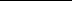 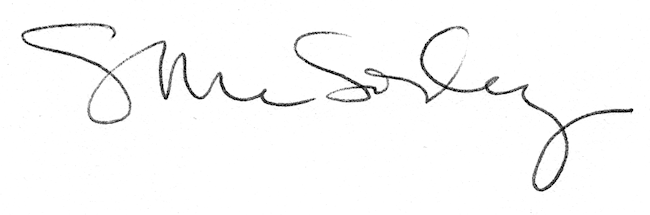 